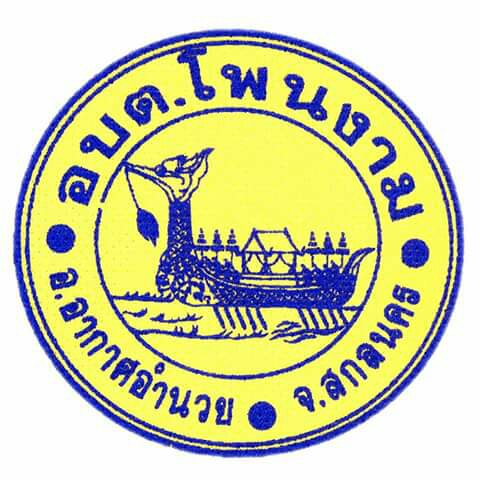 ข่าวประชาสัมพันธ์เรื่อง   กำหนดการชำระภาษีประจำปี พ.ศ.  2561องค์การบริหารส่วนตำบลโพนงาม  ขอให้ผู้ที่ถือกรรมสิทธิ์ หรือครอบครองทรัพย์สิน โรงเรือนและสิ่งปลูกสร้าง ป้าย ที่ดิน ที่อยู่ในเขตองค์การบริหารส่วนตำบลโพนงาม   ยื่นแบบแสดงรายการเพื่อชำระภาษี  ประจำปี  2561 ดังนี้ภาษีโรงเรือนและที่ดิน ยื่นแบบ ภ.ร.ด. 2  แสดงรายการเพื่อชำระภาษี ตั้งแต่เดือน มกราคม - กุมภาพันธ์ 2561ภาษีบำรุงท้องที่ ชำระภาษีตั้งแต่เดือนมกราคม - เมษายน  2561 (หากยื่นชำระภาษีเป็นปีแรกหรือมีการเปลี่ยนแปลงในที่ดิน ต้องนำสำเนาโฉนดที่ดินหน้าหลังและสำเนาบัตรประจำตัวประชาชนเจ้าของที่ดินมาแสดง)ภาษีป้าย ยื่นแบบ ภ.ป.1  แสดงรายการเพื่อชำระภาษี ตั้งแต่เดือน มกราคม - มีนาคม   2561ติดต่อขอยื่นแบบและชำระภาษี ได้ที่ : ฝ่ายพัฒนารายได้ กองคลัง  องค์การบริหารส่วนตำบลโพนงาม  ในวันและเวลาราชการ  โทรศัพท์ 042168090  โทรสาร 042168141